Державна установа «Центр громадського здоров’я Міністерства охорони здоров’я України» оголошує конкурсна відбірконсультанта з розробки контенту дистанційних курсів для священнослужителів, семінаристів та медичних капеланів релігійних конфесій в рамках проекту «Надання підтримки Центру громадського здоров’я МОЗ України для зміцнення та розбудови спроможності системи охорони здоров’я для здійснення кращого моніторингу, епідеміологічного нагляду, реагування на спалахи захворювання та їхньої профілактики».Назва позиції: Консультант з розробки контенту дистанційних курсів для священнослужителів, семінаристів та медичних капеланів релігійних конфесійПеріод надання послуг: жовтень 2022 – січень 2023 рокуІнформація щодо установи:Головним завданнями Державної установи «Центр громадського здоров’я Міністерства охорони здоров’я України» (далі – Центр) є діяльність у сфері громадського здоров’я. Центр виконує лікувально-профілактичні, науково-практичні та організаційно-методичні функції у сфері охорони здоров’я з метою забезпечення якості лікування хворих на соціально небезпечні захворювання, зокрема ВІЛ/СНІД, туберкульоз, наркозалежність, вірусні гепатити тощо, попередження захворювань в контексті розбудови системи громадського здоров’я. Центр приймає участь в розробці регуляторної політики і взаємодіє з іншими міністерствами, науково-дослідними установами, міжнародними установами та громадськими організаціями, що працюють в сфері громадського здоров’я та протидії соціально небезпечним захворюванням.Завдання:Надання пропозицій по написанню скриптів лекцій дистанційних навчальних курсів: «Пандемія COVID-19. Вакцинація як ефективний засіб захисту від COVID-19», «Інфекційні хвороби. Профілактика та ефективні способи захисту», «Психічне здоров’я та постковідний синдром. Психологічна та духовна підтримка в мирний час та під час війни» (далі – курси).Послуги з розробки презентацій для використання у виробництві відео дистанційних навчальних курсів та для використання священнослужителями, семінаристами та медичними капеланами Послуги з підготовки  та адаптації супровідних матеріалів дистанційних навчальних курсів для представників релігійних спільнот.Послуги з підготовки тестів для дистанційних навчальних курсів та їх адаптації представників релігійних спільнот. Послуги з організації зйомки із залученням представників духівництва для дистанційних навчальних курсівВимоги до професійної компетентності:Обізнаність з категорією прихожан відповідної релігійної громади, їх потребами та інтересами.Досвід написання текстів, статей, доповідей на релігійну тематику.Вільне володіння українською мовою. Резюме мають бути надіслані електронною поштою на електронну адресу: vacancies@phc.org.ua. В темі листа, будь ласка, зазначте: «277-2022 Консультант з розробки контенту дистанційних курсів для священнослужителів, семінаристів та медичних капеланів релігійних конфесій».Мова резюме: українська та англійська (обов’язково).Термін подання документів – до 16 жовтня 2022 року, реєстрація документів 
завершується о 18:00.За результатами відбору резюме успішні кандидати будуть запрошені до участі у співбесіді. У зв’язку з великою кількістю заявок, ми будемо контактувати лише з кандидатами, запрошеними на співбесіду. Умови завдання та контракту можуть бути докладніше обговорені під час співбесіди.Державна установа «Центр громадського здоров’я Міністерства охорони здоров’я України» залишає за собою право повторно розмістити оголошення про конкурс, скасувати конкурс, запропонувати позицію зі зміненими завданнями чи з іншою тривалістю контракту.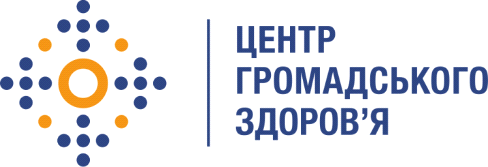 